Comisión de Calidad Ambiental de Texas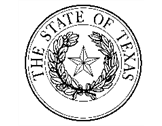 PROGRAMA: DESECHOS INDUSTRIALES Y PELIGROSOSPARA ÓRDENES POSTERIORES AL CIERRE NUEVAS O ENMENDADAS[AVISO DE RECIBIMIENTO E INTENCIÓN]AVISO DE RECIBIMIENTO DE LA SOLICITUD E INTENCIÓN DE OBTENERUNA ORDEN DE CIERRE POSTERIOR [NUEVA O ENMENDADA] ORDEN POSTERIOR DE CIERRE [PROPUESTA] NO. ____________SOLICITUD.   [Applicant=s name and address and description of business] ha solicitado a la Comisión de Calidad Ambiental de Texas (TCEQ, por sus siglas en inglés) por una Orden Posterior de Cierre para autorizar [activity or facility being authorized]. El sitio está ubicado en [location of facility, city] en el Condado de                 , Texas. LaTCEQ recibió la solicitud el día [date received]. La solicitud para la Orden Posterior de Cierre está disponible para leer y copiar en [street address of public place in county in which facility is located]. Este enlace del mapa electrónico de la ubicación general del sitio o de la instalación es proporcionado como una cortesía y no es parte de la solicitud o del aviso. Para la ubicación exacta, consulte la solicitud. [insert map URL from English language notice][Include the following non-italicized sentence if the facility is located in the Coastal Management Program boundary.  El límite del Programa de Manejo Costero es el área a lo largo de la costa de Texas del Golfo de México como se muestra en el mapa en 31 TAC §503.1 e incluye parte o la totalidad de los siguientes condados: Cameron, Willacy, Kenedy, Kleberg, Nueces, San Patricio, Aransas, Refugio, Calhoun, Victoria, Jackson, Matagorda, Brazoria, Galveston, Harris, Chambers, Jefferson y Orange. El Director Ejecutivo de la TCEQ ha revisado esta medida para ver si está de acuerdo con los objetivos y las regulaciones del Programa de Administración Costero de Texas (CMP, por sus siglas en inglés) de acuerdo con las regulaciones del Consejo Coordinador de la Costa (CCC) y ha determinado que la acción es conforme con las metas y regulaciones pertinentes del CMP.]AVISO ADICIONAL. El Director Ejecutivo de la TCEQ ha determinado que la solicitud es administrativamente completa y conducirá una revisión técnica de la solicitud. Después de completar la revisión técnica, el Director Ejecutivo puede preparar un borrador del Orden Posterior de Cierre y emitirá una Decisión Preliminar sobre la solicitud. El Aviso de la Solicitud y la Decisión Preliminar será publicada y enviada a los que están en la lista de correo de las personas a lo largo del condado y los que están en la lista de correo que desean recibir avisos de esta solicitud. El aviso dará la fecha límite para someter comentarios públicos.COMENTARIO PÚBLICO. Usted puede presentar comentarios públicos sobre esta solicitud. El Director Ejecutivo considerará todos los comentarios apropiados y preparará una respuesta a todo los comentarios públicos esenciales, pertinentes, o significativos. Después que el Director Ejecutivo presente la respuesta a los comentarios, el Secretario Oficial enviará por correo las respuestas a los comentarios a las personas que los presentaron durante el periodo de comentario y a las personas que pidieron estar en la lista para el Orden Posterior de Cierre. El aviso también proveerá instrucciones para pedir una reconsideración de la decisión del Director Ejecutivo.LISTA DE CORREO. Si somete comentarios públicos, la Oficina del Secretario Oficial enviará por correo los avisos públicos en relación con la solicitud. Además, puede pedir que la TCEQ ponga su nombre en una o más de las listas correos siguientes (1) la lista de correo permanente para recibir los avisos del solicitante indicado por nombre y número del permiso específico y/o (2) la lista de correo de todas las solicitudes en un condado específico. Si desea que se ponga su nombre en una de las listas, designe cuál lista(s) y envíe por correo su pedido a la Oficina de la Secretario Oficial de la TCEQ.INFORMACIÓN DISPONIBLE EN LÍNEA. Para detalles sobre el estado de la solicitud, visite la Base de Datos Integrada de los Comisionados (CID, por sus siglas en inglés) en www.tceq.texas.gov/goto/cid. Una vez que haya obtenido acceso al CID usando el enlace de arriba, llene el número de permiso de esta solicitud, la cual está proporcionada al inicio de este aviso.COMUNICACIÓN Y TRANSFERENCIA DE INFORMACIÓN A LA AGENCIA- todos los comentarios públicos y solicitudes deben ser presentadas electrónicamente vía www14.tceq.texas.gov/epic/eComment/ o por escrito dirigidos a Texas Commission on Environmental Quality, (Office of the Chief Clerk), MC-105, P.O. Box 13087, Austin, Texas 78711-3087. Tenga en cuenta que cualquier información personal que usted proporcione, incluyendo su nombre, número de teléfono, dirección de correo electrónico y dirección física pasarán a formar parte del registro público de la Agencia. Para obtener más información acerca de esta solicitud de permiso o el proceso de permisos, llame al programa de educación pública de la TCEQ, gratis, al 1-800-687-4040 o visite su sitio web en www.tceq.texas.gov/goto/pep. Si desea información en español, puede llamar al 1-800-687-4040.También se puede obtener información adicional de [nombre del solicitante] a la dirección indicada arriba o llamando a [nombre del representante del solicitante] al [número telefónico del solicitante]. Fecha de emisión ___________